Державна установа 
«Центр громадського здоров’я Міністерства охорони здоров’я України» оголошує конкурс на відбір Консультанта з розробки Керівництва з епідеміологічного нагляду за смертністю від усіх причин в рамках проекту  «Надання підтримки Центру громадського здоров’я МОЗ України для зміцнення та розбудови спроможності системи охорони здоров’я для здійснення кращого моніторингу, епідеміологічного нагляду, реагування на спалахи захворювання та їхньої профілактики».Назва позиції:  Консультант з розробки Керівництва з епідеміологічного нагляду за смертністю від усіх причин.Рівень зайнятості: часткова (травень - серпень 2021)Інформація щодо установи:Головним завданнями Державної установи «Центр громадського здоров’я Міністерства охорони здоров’я України» (далі – Центр) є діяльність у сфері громадського здоров’я. Центр виконує лікувально-профілактичні, науково-практичні та організаційно-методичні функції у сфері охорони здоров’я з метою забезпечення якості лікування хворих на cоціально  - небезпечні захворювання, зокрема ВІЛ/СНІД, туберкульоз, наркозалежність, вірусні гепатити тощо, попередження захворювань в контексті розбудови системи громадського здоров’я. Центр приймає участь в розробці регуляторної політики і взаємодіє з іншими міністерствами, науково-дослідними установами, міжнародними установами та громадськими організаціями, що працюють в сфері громадського здоров’я та протидії соціально небезпечним захворюванням. Завдання:Вивчення кращих практик з епідеміологічного нагляду за смертністю від усіх причин та міжнародних керівництв. 2. Вивчення нормативної документації, якою регулюється питання обліку випадків смертей в Україні.3. Розробки (адаптації) проекту Керівництва з епідеміологічного нагляду за смертністю від усіх причин в Україні (далі – Керівництво).4. Складання дорожної карти імплементації розробленого Керівництва в практику закладів громадського здоров’я.5. Формування пропозицій щодо проведення широкого представлення розробленого Керівництва із залученням зацікавлених сторін на національному рівні.Професійні та кваліфікаційні вимоги:Вища освіта за спеціальністю «Медицина», «Соціологія», інша релевантна задачам проекту.Перевага надається особам, що мають досвід роботи у міжнародних проектах,  розробки нормативно-правових актів, регламентів тощо.Впевнений користувач ПК та офісного обладнання.Резюме мають бути надіслані на електронну адресу: vacancies@phc.org.ua  В темі листа, будь ласка, зазначте: “182 – 2021 Консультант з розробки Керівництва епідеміологічного нагляду за смертністю від усіх причин”.Термін подання документів – до 08 червня  2021 року, реєстрація документів 
завершується о 18:00.За результатами відбору резюме успішні кандидати будуть запрошені до участі у співбесіді. У зв’язку з великою кількістю заявок, ми будемо контактувати лише з кандидатами, запрошеними на співбесіду. Умови завдання та контракту можуть бути докладніше обговорені під час співбесіди.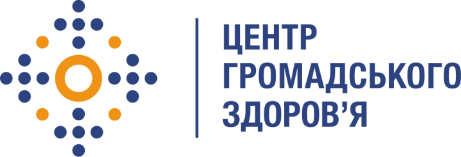 